２０２３年 １月　吉日神奈川大学埼玉県宮陵会会員各位 　　　　　　　　　　　　　　 神奈川大学埼玉県宮陵会第４回総会報告書 神奈川大学埼玉県宮陵会　会長　平澤健一郎令和５年 1月 ２１日に神奈川大学埼玉県宮陵会総会が神奈川大学みなとみらいキャンパス内の４００７教室にて総勢３０余名で開催されました。手指消毒、検温等感染対策や非常連絡体制をきちんと整えたうえで、みなとみらい駅に集合。埼玉県会員の多くが希望していた「みなとみらい新キャンパス見学」を軸に総会・懇親会を開催し、依然と変わらぬ旧交を温めました。３年間の空白もなかったかのように参加者は目を輝かせて新しい神大を感慨深く見学していました。佐藤武宮陵会専務理事の来賓ご挨拶、会長交代議事にかかる新会長挨拶ののち事前に配布した総会資料の確認と事業報告、決算報告等の議事を満場一致で採択されました。そののち中華街に繰り出し、「順海閣」にて懇親会を開 催しました。初めての参加者も多くいましたが、みなとみらいから中華街までの道中ですでに長年の既知のように打ち解け、懇親会は大いに盛り上がりました。フラワーラジオでの番組継続やホームページ拡充など、情報発信を主体とした今年度の基本方針を参加者全員で確認できた再出発の総会でした。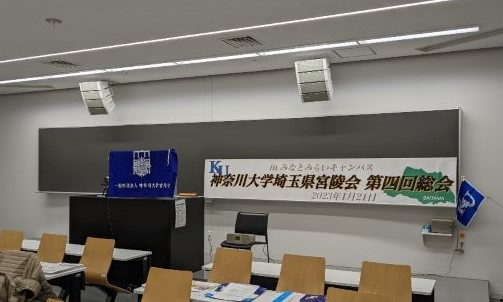 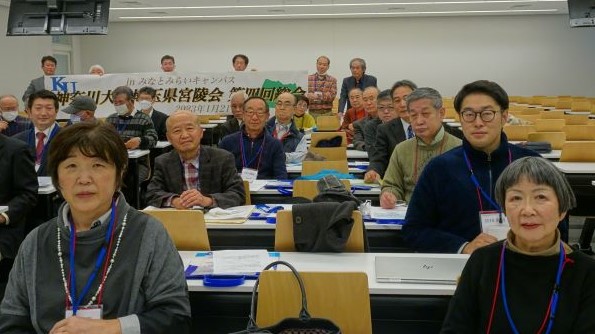 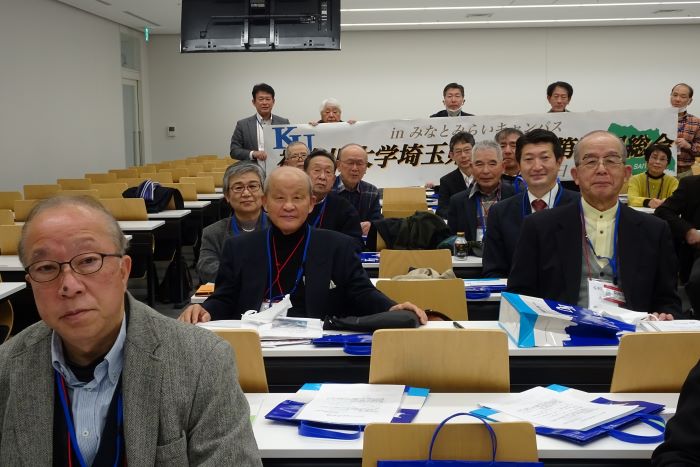 